This project has been funded with support from the European Commission.This publication [communication] reflects the views only of the author, and the Commission cannot be held responsible for any use which may be made of the information contained therein.                      INTERNATIONAL GROUPS IDEAS PROBLEMS AND SOLUTIONSDiversity attention and solutions group 1Student classroom ratio:  25/30 in most countries, 18 in Poland. Better to have less studentsSupport teachers:  0/2 It depends. Better more teachers, at least 1 support teachers in each schoolDiversity: organizing international events, include emotional  intelligence, more dynamic lessonsDisciplinary measures: expulsion or isolation, marking downDropouts or truancy: checklist, internet app, talks with parents or teachersBreaks: 15 usually, 30/50 minutes lunch, breaks depending on the length of school dayLessons: 60/75 minutes, about 5 ó 6 periods a dayTeaching per week: 20 hours per week ( 10/16 in some cases.Choice of education paths or subjects: 13/16 yearsGroup 2DIVERSITY-Wide range of different people-Pretty goodSOLUTIONS TO PROBLEMS (ABSENTISM)-Changing the teaching process to make it more attractive to students-To reduce the amount of homework teachers send to us-Time to do homework in the lessonsGroup 3PROBLEMS:racism: there are a lot of people that don't respect other people's culture or religiousand this can annoy those students who are being attacked. In UK and Italy students who are racist or they bully someone they can be expelled of their high school.Group 4Diversity in Education-Students classroom ratio:25-30 pupils per classroom.18 in (Poland and Italy)Measures: We think that is better for there to be less pupils in the class.-Support teachers in the classroom:1 or 2 in each class (depends on the country)Measures: we want more support teachers and more integration.-Main measures for diversity:We have a “crisis of values” so we think that we should organizes international events and include emotional intelligence in the behavior of the teachers and more dynamic lessons.-More disciplanary measures:We have expulsion and a class to do homework in.Measures: Isolation and expulsion (basically the same)-Reasons to reduce truancy:-Length of class period and how many breaks we have in a day:We have 1h and we thinks it's ok.We have classes 5 hours a day , 5 times a week(Italy including Saturday)-Teaching time per teacher a week:20-22 h and we think that it's ok.And the age to choice “subjects” is in 14, 25 and 16 years old.We think that 16 is the best age to choose.This work is licensed under the Creative Commons Attribution-NonCommercial-ShareAlike 4.0 International License. To view a copy of this license, visit http://creativecommons.org/licenses/by-nc-sa/4.0/.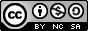 1 Spain2 UK3 Italy4 Finland5 Germany6 PolandStudent classroom RatioIt's ok how it isIt's OK how it isOk how it isIn some cases there might be too many more courses. It could be solved with moneyIt's ok how it isSupport teachers in classroomWe could hire some support teacherfineWe should have 3 or 4 support teachers.There could be ones in f.ex.math. It could be solved money.twoAttention to diversityWe could pay more attention to students with disabilitiesNo need, we don't have it to deak with itWe have to pay more attention to stude ats with special needsMore international happeningsMore international happeningsDisciplinary measuresWe could be less severe with the studentsThey are too strictThey are too shortNone needed everyone is responsible for own actionsIt's okReducing dropout and truencyWe could have a more flexible timetableThey have deam with A with attendanceWe need a more flexible time tableIt's fine ar it isThey are okayLength of class and how many daysIf students were punctual, we could have 45 min. lessonsThey are fineThey are okayMaybe it could be 60 min but 75 it's quite okHow many breaksIt could be better if we had twofineFine at it isTeaching time per teaching per weekSome teachers work too much and another ones don't. We should give them equal lessons.Don't  knowIt's okayAge for using optionsWe think it's okMaybe earlier or more optionsMaybe too early to choose about your future